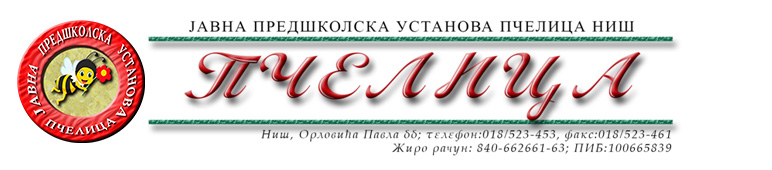 КОНКУРСНА ДОКУМЕНТАЦИЈА ЗА НАБАВКУ УСЛУГА БР.62.УСЛУГЕ СНИМАЊА И ПРОДУКЦИЈЕОБРАЗАЦ ПОНУДЕ ЗА НАВАКУ УСЛУГА БР.62. УСЛУГЕ СНИМАЊА И ПРОДУКЦИЈЕТЕХНИЧКА СПЕЦИФИКАЦИЈАРОК ВАЖЕЊА ПОНУДЕ: _____________дана (не може бити краћи од 30 дана) од дана отварања понуда.РОК ИЗВРШЕЊА  УСЛУГЕ: ________ дана (не може бити дужи од 10 дана) од дана закључења уговора. Нишу,   ____.____.2022.године      					ПОНУЂАЧМ.П.	_____________________								(потпис овлашћеног лица)Под пуном материјалном и кривичном одговорношћу, као заступник понуђача, дајем следећуИ З Ј А В УПонуђач  _______________________________________из ____________________, у поступку  набавке услуга број 62. Услуге снимања и продукције, испуњава све услове дефинисане конкурсном документацијом за предметну  набавку и то:да је регистрован је код надлежног органа, односно уписан у одговарајући регистар;да он и његов законски заступник није осуђиван за неко од кривичних дела као члан организоване криминалне групе, да није осуђиван за кривична дела против привреде, кривична дела против животне средине, кривично дело примања или давања мита и кривично дело преваре;да није изречена мера забране обављања делатности на снази у време објаве/слања позива за доставу понуде;да је измирио доспеле порезе, доприносе и друге јавне дажбине у складу са прописима Републике Србије или стране државе када има седиште на њеној територији;да је поштовао обавезе које произлазе из важећих прописа о заштити на раду, запошљавању и условима рада, заштити животне средине и гарантује да је ималац права интелектуалне својине;Понуђач овом Изјавом, под пуном материјалном и кривичном одговорношћу потврђује  да је понуду у поступку набавке услуга број 62. Услуге снимања и продукције ком, поднео потпуно независно и без договора са другим понуђачима илизаинтересованим лицима.У Нишу,   ____.____.2022.године      			         ПОНУЂАЧМ.П.	_____________________								(потпис овлашћеног лица)Број понуде Назив понуђачаАдреса седишта понуђачаОсоба за контактОдговорна особа/потписник уговораКонтакт телефонТекући рачун и назив банкеМатични бројПИБЕлектронска поштаРеднибројОПИС УСЛУГЕЦена по јединици мере без ПДВ-аУкупна цена без ПДВ-а 1.Снимање целокупне манифестације са три камере у HD резолуцији2.Монтажа снимљеног материјала са три камере3.Умножавање видеа манифестације и примопредаја у формату мр44.Умножавање видеа манифестације на посебним флеш меморијамаУкупна цена без ПДВ-аУкупна цена без ПДВ-аУкупан ПДВУкупан ПДВУкупна цена са ПДВ-омУкупна цена са ПДВ-ом